                                   February 12, 2024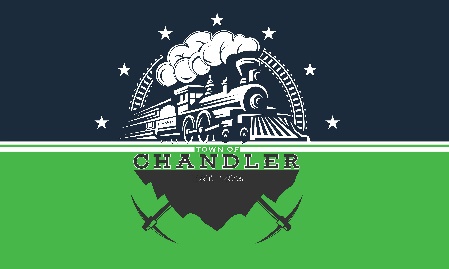 Chandler Planning Commission Regular Meeting MinutesThe Chandler Planning Commission regular meeting was called to order at the Chandler Town Hall at 4:30 p.m. by President Whitledge.  President Whitledge made welcome two new members, Vince Mundy, and Paul CronRoll Call:    Present – Cupp, Whitledge, Williams, Mundy, Crowley and Cron.   Also present, Director Bell.                     Absent:  Lemmons       Quorum met.  Pledge of Allegiance:  Said by all present.Permit Log: Motion was made by Wiliams to accept the report and seconded by Crowley. Vote 6-0Inspection Log: Motion was made by Cupp to accept the report and seconded by Williams   Vote: 6-0.  Old Business:         There was discussion about the Grices who want to live in their RV during the building of their home on Williams Street. They will first have to obtain a Building Permit and can only live in the RV during construction or the life of the Building Permit. Mundy pointed out that no generator should be operated during the evening or night hours and the RV must be situated to comply with our Table of Standards. Cupp made the motion to approve, and Crowley seconded. Vote 6-0 New Business:          There was discussion on lowering the required minimum square footage for a Single-Family Dwelling from 1,000 to 800 SF and allowing Accessory Dwelling Units (ADU’S). It was decided to draft an ordinance to accommodate the ADU’S with the requirement that the parcel be a minimum of 10,000 SF, that the ADU be built to code, that our existing Lot Standard’s apply, and the owner of the parcel must occupy one of the homes. It was also decided that the total accessory building square footage in this case may exceed the square footage of the Principal Dwelling.     Crowley made motion to recess until the next meeting March 11, 2024. seconded by Williams. Vote 6-0._________________________________________                                  ____________________________________           Ron Whitledge, APC President				           Michael Bell, APC DirectorDate: ____________________________________		         Date: _______________________________